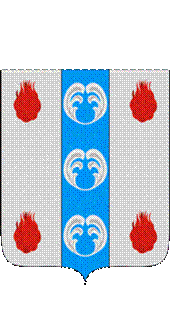 Российская ФедерацияНовгородская областьДУМА ПОДДОРСКОГО МУНИЦИПАЛЬНОГО РАЙОНАР Е Ш Е Н И Еот 28.02.2023 № 201с.ПоддорьеВ соответствии со статьями 9, 19, 20 Градостроительного кодекса Российской Федерации, статьей 15 Федерального закона от 06 октября 2003 года № 131-ФЗ «Об общих принципах организации местного самоуправления в Российской Федерации», Уставом Поддорского муниципального района Дума Поддорского муниципального районаРЕШИЛА: 1. Утвердить внесение изменений в схему территориального планирования Поддорского муниципального района, утвержденную решением Думы Поддорского муниципального района от 27.12.2012 № 550 (в редакции решений Думы Поддорского муниципального района от 28.08.2014 № 658, от 26.03.2020 № 285), изложив в прилагаемой редакции.2. Опубликовать настоящее решение в муниципальной газете «Вестник Поддорского муниципального района» и на официальном сайте Администрации муниципального района в информационно-телекоммуникационной сети «Интернет». Главамуниципального района                                                                Е.В.ПанинаПредседатель ДумыПоддорского муниципального района                                       Т.Н.КрутоваОб утверждении внесения изменений в схему территориального планирования Поддорского муниципального района